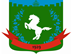 Томская область Томский районМуниципальное образование «Зональненское сельское поселение»ИНФОРМАЦИОННЫЙ БЮЛЛЕТЕНЬПериодическое официальное печатное издание, предназначенное для опубликованияправовых актов органов местного самоуправления Зональненского сельского поселенияи иной официальной информации                                                                                                                         Издается с 2005г.  п. Зональная Станция                                                                                                  № 14/1 от 15.04.2022ТОМСКАЯ ОБЛАСТЬ         ТОМСКИЙ РАЙОНАДМИНИСТРАЦИЯ ЗОНАЛЬНЕНСКОГО СЕЛЬСКОГО ПОСЕЛЕНИЯП О С Т А Н О В Л Е Н И Е«15» апреля 2022 г.                                                               		                                             № 92/1Об утверждении порядка составления прогнозного топливно-энергетического баланса муниципального образования «Зональненское сельское поселение» В соответствии с Федеральным законом от 27 июля 2010 года № 190-ФЗ «О теплоснабжении», приказом  Министерства энергетики РФ от 29 октября 2021 года № 1169 «Об утверждении порядка составления топливно-энергетических балансов субъектов Российской Федерации, муниципальных образований»,ПОСТАНОВЛЯЮ:Утвердить порядок составления прогнозного топливно-энергетического баланса муниципального образования «Зональненское сельское поселение» согласно приложению к настоящему постановлению.Разместить постановление в официальном печатном издании Зональненского сельского поселения «Информационный бюллетень Зональненского сельского поселения» и на официальном сайте муниципального образования «Зональненское сельское поселение» (www.admzsp.ru).Настоящее постановление вступает в силу с момента его официального опубликования.Контроль за исполнением настоящего постановления оставляю за собой.Глава поселения                                                        (Глава Администрации)                                                                            Е.А. КоноваловаПриложение к постановлению Администрации Зональненского сельского поселения                                                                                                                                                                                                                     от  15.04.2022 г.  № 92/1Порядок составления прогнозного топливно-энергетического балансамуниципального образования «Зональненское сельское поселение»I. Общие положения1. Настоящий Порядок определяет правила составления прогнозного топливно-энергетического баланса муниципального образования «Зональненское сельское поселение» (далее – муниципальное образование).2. Прогнозный топливно-энергетический баланс  муниципального образования (далее - прогнозный баланс) содержит взаимосвязанные показатели количественного соответствия поставок топливно-энергетических ресурсов (далее - ТЭР) и их потребления на территории муниципального образования, устанавливает распределение ТЭР между системами снабжения ТЭР (природный газ, тепловая энергия), потребителями (группами потребителей) ТЭР и определяет эффективность использования ТЭР.3. Прогнозный баланс составляется по образцу, приведенному в приложении № 1 к настоящему Порядку.Прогнозные однопродуктовые балансы разрабатываются с учетом межтопливной конкуренции, сценарных условий по ценам на ТЭР в поселении и вероятности замещения одних видов ТЭР другими видами ТЭР.II. Источники информации для составления прогнозного балансаДля заполнения строк и столбцов прогнозного баланса используется информация о топливно-энергетическом балансе (далее – фактический баланс) за предыдущий период, а также другая информация, влияющая в прогнозных годах на количественные показатели поставок, потребления и распределения ТЭР на территории муниципального образования.III. Этапы и сроки составления прогнозного баланса5. Составление прогнозного баланса осуществляется после составления фактического баланса за предыдущий период и содержит следующие этапы:	1. Сбор сведений о потреблении ТЭР.2. Анализ фактических данных и данных за предыдущие периоды потребления ТЭР.3. Формирование прогнозных расходов энергии и показателей по видам топлива. 4. Разработка прогнозных однопродуктовых балансов  природного газа, и тепловой энергии.6. Составление прогнозного баланса должно быть завершено не позднее 1 октября года, следующего за отчетным.7. Актуализация прогнозных балансов осуществляется не чаще одного раза в год, но не реже одного раза в пять лет. IV. Расчеты используемых в балансах прогнозного потребления
ТЭР по направлениям8. Расчеты используемых в балансах прогнозного потребления ТЭР (далее - прогнозное потребление ТЭР) производятся в единых энергетических единицах - т у.т. для следующих направлений использования ТЭР:природный газ;производство тепловой энергии.9. Для расчетов прогнозного потребления ТЭР по направлению использования ТЭР «природный газ», используются данные по прогнозу потребления природного газа всеми котельными, расположенными на территории муниципального образования.  Указанные данные формируются на основании сведений, предоставленных собственниками или иными лицами, владеющими на законных основаниях котельными, по запросам составителя баланса. 11. Для расчетов потребления ТЭР по направлению использования ТЭР «производство тепловой энергии» применяются данные по потреблению ТЭР на отпуск тепловой энергии котельными муниципального образования, Указанные данные формируются на основании сведений, предоставленных собственниками или иными лицами, владеющими на законных основаниях котельными, по запросам составителя баланса. 12. В случае отсутствия или невозможности получения по запросу информации по котельным, прогнозное потребление ТЭР для каждой котельной  рассчитывается по формуле: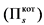 ,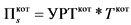 где:УРТкот - удельный расход ТЭР котельной (кг у.т./Гкал);Ткот - прогнозный отпуск тепла котельной (Гкал) (для действующих котельных принимается на основе плановых показателей развития, для перспективных котельных - на основе проектных характеристик основного оборудования с учетом ожидаемого числа часов использования максимума мощности).